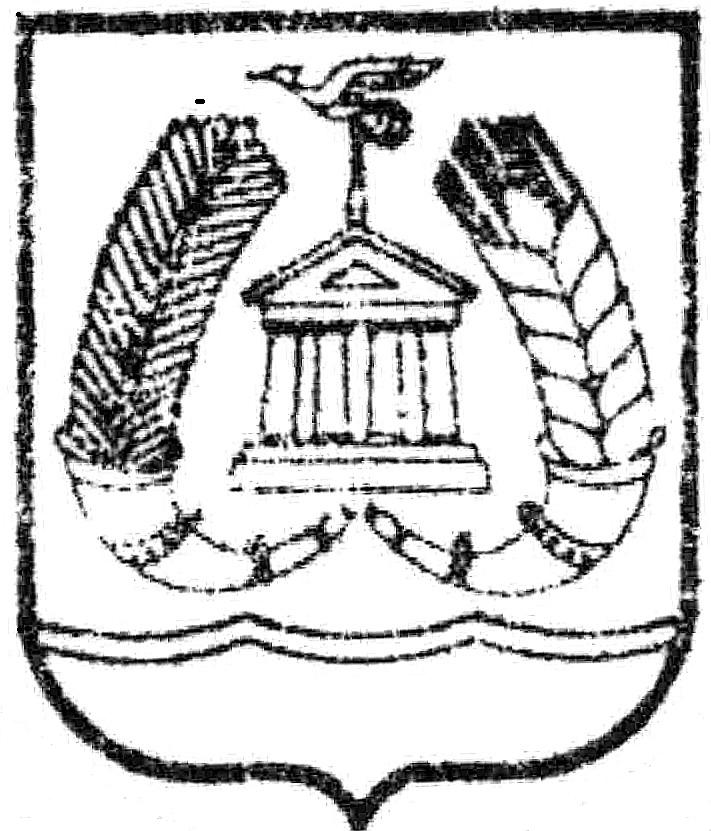 АДМИНИСТРАЦИЯ ГАТЧИНСКОГО МУНИЦИПАЛЬНОГО РАЙОНАЛЕНИНГРАДСКОЙ ОБЛАСТИПОСТАНОВЛЕНИЕПроектОт ___________						                                  № ________Об утверждении порядка учета и инвентаризации объектов и территорий зеленых насаждений на территорииМО «Город Гатчина»     В целях учета и инвентаризации объектов и территорий зеленых насаждений МО «Город Гатчина», руководствуясь  статьей 14 Федерального закона от 06.10.2003 № 131-ФЗ «Об общих принципах организации местного самоуправления в Российской Федерации», Приказом Госстроя РФ от 15.12.1999 № 153 «Об утверждении Правил создания, охраны и содержания зеленых насаждений в городах Российской Федерации», Уставом Гатчинского муниципального района и Уставом МО «Город Гатчина»,    ПОСТАНОВЛЯЕТ:1. Утвердить порядок учета и инвентаризации объектов и территорий зеленых насаждений на территории МО «Город Гатчина» согласно приложению к настоящему постановлению.2. Настоящее постановление подлежит официальному опубликованию в газете «Гатчинская правда» и размещению на официальном сайте администрации Гатчинского муниципального района.3. Контроль исполнения настоящего постановления возложить на заместителя главы администрации Гатчинского муниципального района по городскому хозяйству Е.Ю.Фараонову. Глава  администрации  Гатчинского муниципального района                                        Е.В.ЛюбушкинаА.А.Супренок                                                                               Приложение                                                                                 к постановлению администрации                                                                        Гатчинского муниципального районаот   _____________2016    № ________Порядокучета и инвентаризации объектов и территорий зеленых насаждений на территории МО «Город Гатчина»1. Основные понятия, используемые в настоящем ПорядкеДля целей настоящих Правил используются следующие основные понятия:- зеленые насаждения - древесно-кустарниковая и травянистая растительность естественного и искусственного происхождения;- объект и территории зеленых насаждений - совокупность зеленых насаждений, территорий занятых зелеными насаждениями и иных объектов (детские игровые и спортивные площадки, беседки, урны, скамьи и прочие малые архитектурные формы, расположенные на объекте зеленых насаждений), предназначенных для экологических и рекреационных целей, отдыха граждан;- инвентаризация объектов и территорий зеленых насаждений - сбор и анализ данных о площади, границах, расположении на местности и других характеристиках территорий зеленых насаждений, необходимых для учета территорий зеленых насаждений;- учет объектов и территорий зеленых насаждений - комплекс организационных и технических мероприятий, направленных на получение и поддержание в актуальном состоянии достоверных данных о площади, границах, расположении на местности и других характеристиках территорий зеленых насаждений;- восстановительная стоимость - стоимость зеленых насаждений, которая устанавливается для исчисления их ценности при сносе, пересадке, повреждении и уничтожении;- компенсационное озеленение - создание зеленых насаждений взамен уничтоженных или поврежденных;2. Общие положения 2.1. Инвентаризация объектов и территорий зеленых насаждений на территории МО «Город Гатчина»  (далее – инвентаризация зеленых насаждений) проводится с целью учета объектов и территорий зеленых насаждений на территории МО «Город Гатчина» (далее - учет зеленых насаждений)  и паспортизации объектов и территорий зеленых насаждений МО «Город Гатчина»;2.2. Работы по инвентаризации зеленых насаждений осуществляются землепользователями, арендаторами, организациями, учреждениями и предприятиями, в ведении которых находятся функции по содержанию данных объектов и территорий зеленых насаждений.2.3. Учет зеленых насаждений осуществляется в целях обеспечения прав граждан на достоверную информацию о состоянии окружающей среды, эффективного управления зелеными насаждениями, в том числе установления соответствия количества зеленых насаждений действующим строительным и санитарным нормам, определения восстановительной стоимости и размера компенсационного озеленения;2.4. Объектами учета зеленых насаждений являются зеленые насаждения общего пользования, зеленые насаждения ограниченного пользования, зеленые насаждения, выполняющие специальные функции, зеленые насаждения внутриквартального озеленения - деревья, кустарники, цветники и газоны (далее - учетные объекты);3. Особенности учета и инвентаризации зеленых насаждений	3.1. При учете зеленых насаждений учету, в том числе, подлежат:- зеленые насаждения (деревья, кустарники, газоны, цветники) и природные сообщества (лесная, луговая, околоводная растительность); - дорожно-тропиночная сеть; - плоскостные сооружения; - малые архитектурные формы и элементы благоустройства; - системы функционального обеспечения (поливочный водопровод, ливневая канализация, опоры и сети наружного освещения и др.); - системы обеспечения охраны природы и микроклиматического комфорта (элементы ветрозащиты, шумозащиты, системы очистки водоемов и др.); 3.2. Документом, отображающим результаты инвентаризации зеленых насаждений, является паспорт объекта и территории зеленых насаждений (далее - Паспорт объекта) по форме согласно приложению № 1 к настоящему Порядку.3.3. Документом, отражающим результаты учета зеленых насаждений, является Сводный реестр зеленых насаждений (далее - Сводный реестр) по форме согласно приложению № 2 к настоящему Порядку.4. Порядок проведения работ по учету и инвентаризации зеленых насаждений4.1. Проведение инвентаризации зеленых насаждений включает в себя следующий порядок проведения работ:- подготовительные работы;- полевые (натурные) работы;- камеральные работы.4.2. Проведение подготовительных работ включает в себя сбор и анализ исходных материалов и данных:- проекты планировки территорий, благоустройства территорий, материалы лесоустройства, другие имеющиеся материалы на бумажных и электронных носителях (при их наличии);- сведения о сторонних землепользователях и объектах недвижимости (при наличии информации);- сведения о наличии линий электропередач, коммуникаций, их принадлежности к эксплуатирующей организации, санитарно-техническим зонам и их состоянию (при их наличии);4.3. Выделение участков территории, подлежащих проведению учета зеленых насаждений разными методами инвентаризации зеленых насаждений: повыдельного, контурного, детального, сплошного перечета малоценных загущенных биогрупп древесно-кустарниковой растительности и т.д.;4.4. По результатам подготовительных работ проводится техническое совещание, на котором уточняются требования к составу проведения полевых работ;4.5. Полевые работы проводятся с помощью геодезических и инструментальных методов;4.6. Полевые работы проводятся по средствам таксации выполняющейся по первому таксационному разряду, который характеризуется высокой степенью детализации и точностью выполнения таксационных работ;4.7. По результатам полевых работ проводится техническое совещание, на котором уточняются требования к проведению камеральных работ, составу и оформлению результатов инвентаризации зеленых насаждений;4.8. В камеральный период производится обработка полевой информации, корректировка и обработка полученных данных: карточек таксации, ведомостей детального и сплошного перечетов, оформление планово-схематических материалов;4.9. По результатам камеральной обработки данных инвентаризации зеленых насаждений составляются и оформляются основные базовые документы, содержащие информацию, характеризующую территорию, которая заносится в Паспорт объекта.5. Правила проведения учета и инвентаризации зеленых насаждений,                  а так же ведения учетной документации5.1. Паспорт объекта должен содержать схему расположения объекта и территории зеленых насаждений (далее – территория зеленых насаждений) в городе, а так же сводные ведомости с итоговыми данными по зонам и элементам инфраструктуры (при их наличии):- зеленые насаждения (парковая растительность);- дорожно-тропиночная сеть;- плоскостные сооружения;- малые архитектурные формы и элементы благоустройства;- системы функционального обеспечения;- системы обеспечения охраны природы и микроклиматического комфорта;5.2.  Паспорт объекта составляются не менее чем в двух экземплярах. Один экземпляр хранится в администрации Гатчинского муниципального района, а второй у землепользователя, арендатора, организациях, учреждениях и предприятиях (далее – Исполнители), в ведении которых находится функции по содержанию данной территории зеленых насаждений. Оба экземпляра Паспорта объекта имеют одинаковую юридическую силу и должны быть идентичны, а так же соответствовать фактическому состоянию территории зеленых насаждений на момент проведения инвентаризации территории зеленых насаждений;5.3. Паспорт объекта, изготовленный по результатам проведенной инвентаризации зеленых насаждений, должен иметь инвентарный номер и поступать на согласование с указанием инвентарного номера на титульном листе Паспорта объекта в администрацию Гатчинского муниципального района;5.4. Каждая страница Паспорта объекта нумеруется, готовый документ прошивается должным образом и ставится отметка о количестве пронумерованных листов и подпись Исполнителя; 5.5. Срок согласования Паспорта объекта не может превышать 20 календарных дней со дня, следующего за днем регистрации обращения о его рассмотрении. В случае отказа в согласовании Паспорта объекта он возвращается на доработку с указанием причин отказа;5.6. Инвентаризация зеленых насаждений должна проводиться ежегодно согласно действиям настоящего Порядка. Результаты инвентаризации зеленых насаждений заносятся в Паспорт объекта и передаются в администрацию Гатчинского муниципального района для внесения изменений и оформления Сводного реестра;5.7. Инвентаризация зеленых насаждений проводится с использованием имеющихся геодезических материалов, проектов или чертежей топосъемки в                           М 1:500-1:1000 (в отдельных случаях 1:2000, например, на протяженных магистралях с одним или двумя типами насаждений). В случае их отсутствия допускается геодезическая съемка;5.8. Инвентаризация зеленых насаждений с изготовлением нового Паспорта объекта должна производиться не реже одного раза в 10 лет;5.9. Внесение изменений в существующие Паспорта объектов проводятся при:- регистрации сделок с земельными участками;- переходе прав на земельные участки;- проведении строительных работ;- проведении капитального ремонта территорий зеленых насаждений;- проведении компенсационного озеленения;- реконструкции территорий зеленых насаждений, озелененных и иных территорий, занятых зелеными насаждениями;- реставрации территорий зеленых насаждений, озелененных и иных территорий, занятых зелеными насаждениями;- несанкционированной вырубке зеленых насаждений;- передаче территорий зеленых насаждений другому правообладателю;- причинении вреда зеленым насаждениям противоправными действиями юридических и физических лиц;- санкционированной вырубке зеленых насаждений - на основании разрешения на снос или пересадку зеленых насаждений, оформленного в установленном порядке;- производстве работ по ликвидации аварийных и иных чрезвычайных ситуаций;- иных случаях, приводящих к изменению данных Паспорта объекта.5.10. Актуализация результатов инвентаризации зеленых насаждений проводится по мере изменений сведений, содержащихся в Паспорте объекта, но не менее одного раза в течение отчетного года (при отсутствии изменений, тем самым подтверждается актуальность имеющегося Паспорта объекта);5.11. Работы, необходимые для актуализации результатов инвентаризации зеленых насаждений, осуществляются Исполнителями самостоятельно, либо путем привлечения организации, выполняющей работы по инвентаризации зеленых насаждений;5.12. Срок занесения результатов инвентаризации зеленых насаждений в случае выполнения работ в рамках закупки товара, работы, услуги для обеспечения государственных или муниципальных нужд - в соответствии со сроком исполнения муниципального контракта/договора в целом, в иных случаях - до конца отчетного года;5.13. В целях удобства инвентаризируемая территория зеленых насаждений может разделяться на условные учетные участки (участки описания), разграниченные дорожно-тропиночной сетью или другими постоянными контурами внутренней ситуации;5.14. Для деревьев определяют: тип посадки (одиночная, рядовая, групповая и прочие), породу с обозначением рода и вида, количество стволов, возраст (если существует возможность его определения), диаметр, высота, состояние, рекомендуемое мероприятие (площадь под посадкой дерева условно принимается в размере , при диаметре ствола дерева более . площадь под посадкой рассчитывается исходя из диаметра ствола по формуле ПR2);5.15. Диаметр дерева определяется на высоте . или под первой живой ветвью с точностью до ., округляя значение в большую сторону (у деревьев диаметром до ., диаметр определяется с точностью до .). У деревьев с «неправильным» стволом, диаметр измеряют в двух противоположных направлениях и записывают средний результат;5.16. У деревьев с 2 и более стволами, учет идет следующим образом:- Если разделение ствола дерева на 2 и более происходит на высоте более . над уровнем земли, то он подлежит учету как одно дерево;- Если разделение ствола дерева на 2 и более происходит на высоте менее . над уровнем земли, то оно подлежит учету как одно дерево, но с 2-мя и более стволами, причем учету подлежит каждый из стволов дерева;- Если несколько стволов имеющих деление у основания (комлевой части) дерева и имеющих одну или разные корневые системы, то учет происходит для каждого ствола отдельно и каждый ствол принимается как одна учетная единица (дерево);5.17. При инвентаризации кустарников определяют: тип посадки (одиночная, групповая, живая изгородь и прочие), видовое название кустарника, количество растений, возраст, высоту, протяженность для живой изгороди;5.18. Площадь одиночных кустарников или кустарника в группе условно принимается в размере  на один куст, площадь живой изгороди определяют путем умножения ширины траншеи на протяженность;5.19. Растительность порослевого происхождения (ива, клен ясенелистный, тополь и т.п.), представленная многоствольной кустовой формой в виде «гнезда», считается за один экземпляр;5.20.  Сведения о газонах и цветниках записываются в последнюю очередь. Газоны учитывают по площади, типу газона и состоянию. При инвентаризации газонов указывают тип газона (партерный, обыкновенный, луговой, спортивный, мавританский, пр.). Площадь газонов на откосах, напочвенный покров (в куртинах и массивах) и площадь инертных материалов (древесная стружка, гранитная крошка и др.) выделяются отдельно;5.21. Цветники учитывают по площади и типу растительности (летники и многолетники, луковичные, клубне-луковичные, розы и др.);5.22. В конце подводят итоги: по количеству деревьев и кустарников, в пределах типов посадки, в пределах пород по типам посадки, по состоянию в пределах пород по типам посадки, также по типам газонов и их площади, по типам цветников и их площади;5.23. При инвентаризации участков, не занятых растительностью, учету подлежат: плоскостные сооружения и дорожно-тропиночная сеть, элементы малых архитектурных форм, системы функционального обеспечения, элементы организации рельефа, другие элементы благоустройства территории в соответствии с формой Паспорта объекта.6. Осуществление учета зеленых насаждений 6.1. Администрация Гатчинского муниципального района ежегодно до 31 декабря организуют обследование учетных объектов МО «Город Гатчина» расположенных на территориях зеленых насаждений общего пользования, зеленых насаждений ограниченного пользования, зеленые насаждения внутриквартального озеленения и зеленых насаждений, выполняющих специальные функции, по результатам которого готовятся сведения об учетных объектах, необходимые для оформления Сводного реестра;6.2. Сводный реестр ежегодно не позднее 1 апреля текущего года утверждается главой администрации Гатчинского муниципального района;6.3. Сводный реестр хранится в администрации Гатчинского муниципального района;6.4. Сводный реестр ведется администрацией Гатчинского муниципального района на электронном и бумажном носителях.7. Опубликование сведений об учете зеленых насаждений7.1. Администрация Гатчинского муниципального района в течение месяца после утверждения Сводного реестра обеспечивает опубликование сведений об учете зеленых насаждений, содержащихся в Сводном реестре, путем размещения информации на официальном сайте.Общие сведения            Сведения по площадям            Сведения по деревьям       Сведения по кустарникам       Сведения по травянистым растениям       Сведения по малым архитектурным формам Приложение № 2к Порядку учета и инвентаризации объектов и территорийзеленых насаждений на территории МО «Город Гатчина»Сводный реестр зеленых насаждений на территории МО «Город Гатчина»Приложение № 1      к Порядку учета и инвентаризации объектов и территорий  зеленых насаждений на территории МО «Город Гатчина»ПАСПОРТобъекта и территории зеленых насаждений, расположенного на ________________________________________________________________________________Приложение № 1      к Порядку учета и инвентаризации объектов и территорий  зеленых насаждений на территории МО «Город Гатчина»ПАСПОРТобъекта и территории зеленых насаждений, расположенного на ________________________________________________________________________________Приложение № 1      к Порядку учета и инвентаризации объектов и территорий  зеленых насаждений на территории МО «Город Гатчина»ПАСПОРТобъекта и территории зеленых насаждений, расположенного на ________________________________________________________________________________(Вид зеленых насаждений)(Вид зеленых насаждений)(Вид зеленых насаждений)по адресу: г. Гатчина,________________________________________________________________________________________________________________________________________________________по адресу: г. Гатчина,________________________________________________________________________________________________________________________________________________________по адресу: г. Гатчина,________________________________________________________________________________________________________________________________________________________Наименование землепользователя, арендатора, организации, учреждения и предприятия, к полномочиям которого отнесено использование и содержание объекта и территории зеленых насажденийИнвентарный № объекта и территории зеленых насажденийНаименование, местоположение объекта и территории зеленых насажденийНаличие статуса объекта культурного наследия (регионального значения/Российской Федерации), наличие охранного обязательства Категория объекта и территории зеленых насажденийПериод действия Паспорта объекта№ п/п Наименование учетной единицы По сост. На 01.20___По сост. На 01.20___По сост. На 01.20___По сост. на 01.20___По сост. на 01.20___По сост. на 01.20___По сост. на 01.20___По сост. на 01.20___По сост. на 01.20___По сост. на 01.20___1.2 Общая площадь зеленых насаждений м2, в том числе:2.1. Под газонами м22.2.Под кустарниками, м22.3.Под деревьями, м22.4.Под цветниками, м2 3. Количество деревьев, шт.4. Количество кустарников, шт. 5. Количество цветов, шт. 6.Площадь покрытий дорожно-тропиночной сети и площадок м2, в том числе:6.1.Асфальтовое, м26.2.Щебеночно-набывное, м26.3.Грунтовое, м26.4.Плиточное, м26.5.Из бетонных плит, м27Малые архитектурные формы шт., в том числе:7.1.Урны, шт.7.2.Скамьи, шт.7.3.Диваны, шт.7.4.Детские игровые и спортивные комплексы, шт.7.5.Детское игровое и спортивное оборудование, шт.7.6.Песочницы, шт.7.7.Вазоны и цветочницы уличные, шт.7.8.Конструкции вертикального цветочного озеленения, шт.7.9.Скульптуры, шт.7.10.Прочие малые архитектурные формы, шт.8. Площадь покрытий детских игровых и спортивный площадок м2, в том числе:8.1.Площадки с твердым покрытием, м28.2.Площадки с насыпным покрытием (песок, щебень), м28.3.Площадки с усовершенствованным типом покрытия, м29.Протяженность живых изгородей из кустарников, п.м.10.Протяженность ограждений, заборов, п.м.11. Протяженность поребриков и бортовых камней, п.м.12. Площадь под зданиями и сооружениями, м2 (эстрады, беседки, лестничные спуски, фонтаны и т.д.)13.Площадь под водоемами. м214.Площадь под мелиоративной сетью м2, в том числе:14.1.Под открытыми дренажными канавами, м214.2.Под водоотводными лотками. м215.Количество и площадь пешеходных мостов и мостиков, шт./м2Наименование показателяПо состоянию на 01.01.20__ г., количествоПо состоянию на 01.01.20__ г.По состоянию на 01.01.20__ г.По состоянию на 01.01.20__ г.По состоянию на 01.01.20__ г.По состоянию на 01.01.20__ г.По состоянию на 01.01.20__ г.……Наименование показателяПрибыло, кол-во.Убыло, кол-во.Остаток, кол-во.Прибыло, кол-во.Убыло, кол-во.Остаток, кол-во.……Общая площадь объекта, м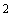 Площадь под зелеными насаждениями, мПлощадь под газонами, мПлощадь под партерными газонами, м Площадь под обыкновенными газонами, м в том числе площадь под газонами на откосах, м Площадь под луговыми газонами, м Площадь под цветущими (мавританскими) газонами, м Площадь под спортивными газонами, м Площадь под деревьями, мПлощадь рыхления лунок деревьев до 3 лет после посадки, м Площадь под стволами деревьев более 3 лет после посадки, м Площадь под древостоем естественного происхождения (лесом),м Площадь под кустарниками, мПлощадь рыхления лунок и канавок кустарников, м Площадь рыхления лунок и канавок одиночных кустарников и кустарников в группах, м Площадь рыхления лунок и канавок кустарников в живой изгороди, м Площадь под цветниками, мПлощадь под цветниками из летников (в т.ч. из луковичных и виолы), м Площадь под цветниками из многолетних травянистых растений, м Площадь под дорожками и площадками, мПлощадь под дорожками и площадками с асфальтобетонным покрытием, м Площадь под дорожками и площадками с покрытием из бетонной плитки, м Площадь под дорожками и площадками с покрытием из гранитной плитки, м Площадь под дорожками и площадками с булыжным мощением, м Площадь под дорожками и площадками с набивным щебеночным покрытием, м Площадь под дорожками и площадками с грунтовым покрытием, м Площадь под дорожками и площадками с синтетическим покрытием, м Площадь под водоемами, мПлощадь мелиоративной системы, мПлощадь под открытыми дренажными канавами, м Площадь под лотками, м Протяженность открытых дренажных канав, п.м.Протяженность лотков, п.м.Наименование показателяПо состоянию на 01.01.20__ г., количествоПо состоянию на 01.01.20__ г.По состоянию на 01.01.20__ г.По состоянию на 01.01.20__ г.По состоянию на 01.01.20__ г.По состоянию на 01.01.20__ г.По состоянию на 01.01.20__ г.……Наименование показателяПо состоянию на 01.01.20__ г., количествоПрибыло, кол-во.Убыло, кол-во.Остаток, кол-во.Прибыло, кол-во.Убыло, кол-во.Остаток, кол-во.……Общее количество деревьев, шт. в том числе:Количество деревьев 1-3 лет после посадки, шт.Количество деревьев более 3 лет после посадки, шт.Количество деревьев возрастом до 10 лет, шт.Количество деревьев возрастом 10-20 лет, шт.Количество деревьев возрастом свыше 20 лет, шт.Количество хвойных деревьев по видам, шт.Перечень пород деревьев, шт.:Количество деревьев 1-3 лет после посадки, шт.Количество деревьев более 3 лет после посадки, шт.Количество деревьев возрастом до 10 лет, шт.Количество деревьев возрастом 10-20 лет, шт.Количество деревьев возрастом свыше 20 лет, шт.Количество лиственных деревьев по видам, шт.Перечень деревьев, шт.Количество деревьев 1-3 лет после посадки, шт.Количество деревьев более 3 лет после посадки, шт.Количество деревьев возрастом до 10 лет, шт.Количество деревьев возрастом 10-20 лет, шт.Количество деревьев возрастом свыше 20 лет, шт.в т.ч. Количество формованных деревьев, шт.Наименование показателяПо состоянию на 01.01.20__ г., количествоПо состоянию на 01.01.20__ г.По состоянию на 01.01.20__ г.По состоянию на 01.01.20__ г.По состоянию на 01.01.20__ г.По состоянию на 01.01.20__ г.По состоянию на 01.01.20__ г.……Наименование показателяПо состоянию на 01.01.20__ г., количествоПрибыло, кол-во.Убыло, кол-во.Остаток, кол-во.Прибыло, кол-во.Убыло, кол-во.Остаток, кол-во.……Общее количество кустарников, шт.Количество кустарников одиночных и в группах, шт.Количество колючих кустарников одиночных и в группах , шт.Перечень кустарников, шт.Количество неколючих кустарников одиночных и в группах Перечень кустарников, шт.Количество кустарников в живой изгороди, шт.Количество колючих кустарников в живой изгороди, шт.:Количество колючих кустарников в стригущейся живой изгороди, шт.Перечень кустарников, шт.Количество колючих кустарников в нестригущейся живой изгороди, шт.Перечень кустарников, шт.Количество неколючих кустарников в живой изгороди, шт.Количество неколючих кустарников в стригущейся живой изгороди, шт.Перечень кустарников, шт.Количество неколючих кустарников в нестригущейся живой изгороди, шт.Перечень кустарников, шт.Протяженность живой изгороди, п.м.Протяженность живой изгороди из колючих кустарников, п.м.Протяженность стригущейся живой изгороди из колючих кустарников, п.м.Протяженность нестригущейся живой изгороди из колючих кустарников, п.м.Протяженность живой изгороди из неколючих кустарников, п.м.Протяженность стригущейся живой изгороди из неколючих кустарников, п.м.Протяженность нестригущейся живой изгороди из неколючих кустарников, п.м.Площадь развернутой поверхности стригущейся живой изгороди Площадь развернутой поверхности стригущейся живой изгороди из колючих кустарников, м Площадь развернутой поверхности стригущейся живой изгороди из неколючих кустарников, м Площадь развернутой поверхности стригущихся кустарников одиночных и в группах, мНаименование показателяПо состоянию на 01.01.20__ г.По состоянию на 01.01.20__ г.По состоянию на 01.01.20__ г.По состоянию на 01.01.20__ г.По состоянию на 01.01.20__ г.По состоянию на 01.01.20__ г.По состоянию на 01.01.20__ г.……Наименование показателяПо состоянию на 01.01.20__ г.Прибыло, кол-во.Убыло, кол-во.Остаток, кол-во.Прибыло, кол-во.Убыло, кол-во.Остаток, кол-во.……Количество многолетних травянистых растений, шт.Перечень многолетних травянистых растений, шт.Количество мелколуковичных растений, шт.Перечень мелколуковичных растений, шт.Наименование показателяПо состоянию на 01.01.20__ г.По состоянию на 01.01.20__ г.По состоянию на 01.01.20__ г.По состоянию на 01.01.20__ г.По состоянию на 01.01.20__ г.По состоянию на 01.01.20__ г.По состоянию на 01.01.20__ г.……Наименование показателяПо состоянию на 01.01.20__ г.Прибыло, кол-во.Убыло, кол-во.Остаток, кол-во.Прибыло, кол-во.Убыло, кол-во.Остаток, кол-во.……Количество оборудованных детских площадок, шт.Количество оборудования детских площадок, шт.Перечень оборудования, шт.Количество оборудованных спортивных площадок, шт.Количество оборудования спортивных площадок, шт.Перечень оборудования, шт.Количество скамеек и диванов, шт.Количество скамеек, шт.Количество диванов, шт.Площадь развернутой поверхности диванов и скамеек, мКоличество урн для мусора, шт.Количество чугунных и металлических урн для мусора, шт.Количество железобетонных урн для мусора, шт.Количество гранитных урн для мусора, шт.Площадь развернутой поверхности урн для мусора, мКоличество стационарных вазонов, шт.Площадь развернутой поверхности вазонов,  мКоличество конструкций вертикального озеленения, шт.Перечень конструкций вертикального озеленения, шт.Площадь развернутой поверхности конструкций вертикального озеленения, мПротяженность газонных ограждений, п.м.Площадь развернутой поверхности газонных ограждений, мПротяженность оград, п.м.Площадь развернутой поверхности оград, мПротяженность прочих ограждений, п.м. (сетка и пр.)Площадь развернутой поверхности прочих ограждений, мПротяженность парапетов, п.м.Площадь лестничных спусков, мКоличество садово-парковых сооружений, шт. (арки, декоративные стенки, трельяжи, шпалеры, перголы, беседки, навесы, фонтаны), шт.Перечень сооружений, шт.Площадь развернутой поверхности садово-парковых сооружений, м (арки, декоративные стенки, трельяжи, шпалеры, перголы, беседки, навесы, фонтаны)Количество садовой скульптуры, шт.Перечень скульптуры, шт....Площадь развернутой поверхности садовой скульптуры, мКоличество пешеходных мостиков, шт.Площадь полотна пешеходных мостиков, мКоличество хозяйственных строений, сооружений и оборудования, шт.Перечень хозяйственных строений, сооружений и оборудования, шт.№ п/п Наименование учетной единицы Единица измерения Единица измерения Единица измерения м2 шт.п.м.1.Общая площадь объектов--2. Общая площадь зеленых насаждений,в том числе:--2.1. Под газонами --2.2.Под кустарниками --2.3.Под деревьями --2.4.Под цветниками --3. Количество деревьев --4. Количество кустарников --5. Количество цветов --6.Площадь покрытий дорожно-тропиночной сети и площадок, в том числе:--6.1.Асфальтовое--6.2.Щебеночно-набывное--6.3.Грунтовое--6.4.Плиточное--6.5.Из бетонных плит--7.Малые архитектурные формы, в том числе:--7.1.Урны--7.2.Скамьи--7.3.Диваны--7.4.Детские игровые и спортивные комплексы--7.5.Детское игровое и спортивное оборудование--7.6.Песочницы--7.7.Вазоны и цветочницы уличные--7.8.Конструкции вертикального цветочного озеленения--7.9.Скульптуры--7.10.Прочие малые архитектурные формы--8. Площадь покрытий детских игровых и спортивный площадок, в том числе:--8.1.Площадки с твердым покрытием--8.2.Площадки с насыпным покрытием (песок, щебень)--8.3.Площадки с усовершенствованным типом покрытия--9.Протяженность живых изгородей из кустарников--10.Протяженность ограждений, заборов--11. Протяженность поребриков и бортовых камней--12. Площадь под зданиями и сооружениями (эстрады, беседки, лестничные спуски, фонтаны и т.д.)--13.Площадь под водоемами--14.Площадь под мелиоративной сетью, в том числе:--14.1.Под открытыми дренажными канавами--14.2.Под водоотводными лотками--15.Количество и площадь пешеходных мостов и мостиков-